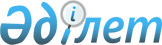 Біржан сал ауданы мәслихатының 2018 жылғы 14 наурыздағы № С-21/2 "Біржан сал ауданы мәслихатының аппараты" мемлекеттік мекемесінің "Б" корпусы мемлекеттік әкімшілік қызметшілерінің қызметін бағалаудың әдістемесін бекіту туралы" шешімінің күші жойылды деп тану туралыАқмола облысы Біржан сал ауданы мәслихатының 2022 жылғы 16 наурыздағы № С-14/6 шешімі. Қазақстан Республикасының Әділет министрлігінде 2022 жылғы 25 наурызда № 27207 болып тіркелді
      Қазақстан Республикасының "Құқықтық актілер туралы" Заңына сәйкес, Біржан сал ауданының мәслихаты ШЕШТІ:
      1. Біржан сал ауданы мәслихатының "Біржан сал ауданы мәслихатының аппараты" мемлекеттік мекемесінің "Б" корпусы мемлекеттік әкімшілік қызметшілерінің қызметін бағалаудың әдістемесін бекіту туралы" 2018 жылғы 14 наурыздағы № С-21/2 (Нормативтік құқықтық актілерді мемлекеттік тіркеу тізілімінде № 6487 болып тіркелген) шешімінің күші жойылды деп танылсын.
      2. Осы шешім оның алғашқы ресми жарияланған күнінен кейін күнтізбелік он күн өткен соң қолданысқа енгізіледі.
					© 2012. Қазақстан Республикасы Әділет министрлігінің «Қазақстан Республикасының Заңнама және құқықтық ақпарат институты» ШЖҚ РМК
				
      Біржан сал ауданы мәслихатының хатшысы

С.Шауенов
